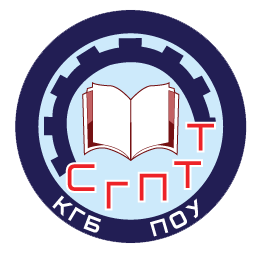 Требования к уровню образования, которое необходимо для поступления (основное общее или среднее общее образование)Приём в КГБ ПОУ  СГПТТ   лиц для обучения по образовательным программам среднего профессионального образования (СПО) осуществляется:Очное обучение – на базе  основного общего образования (9кл.);Заочное обучение  - на базе среднего общего образования (11кл.).  При подаче заявления о приеме в техникум  поступающий предъявляет оригинал или ксерокопию документа об образовании и (или) документа об образовании и о квалификации.Но необходимо помнить, что зачисление производится только по оригинальным документам, поэтому нужно будет в указанный срок заменить копию оригиналом